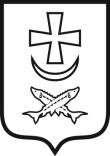 Азовская городская думаСЕДЬМОГО созыварешение20.12.2023                                               №  244О согласовании передачи объектов централизованной системы водоснабжения, водоотведения, теплоснабжения, находящихся в муниципальной собственности,  на условиях концессионных соглашенийВ соответствии с Федеральным законом от 06.10.2003 № 131-ФЗ «Об общих принципах организации местного самоуправления в Российской Федерации», Федеральным законом от 21.07.2005 № 115-ФЗ «О концессионных соглашениях», Уставом муниципального образования «Город Азов», Положением «О порядке управления и распоряжения муниципальным имуществом, находящимся в собственности муниципального образования «Город Азов», утвержденным решением Азовской городской Думы от 24.03.2016 №148, Азовская городская ДумаРЕШИЛА:Согласовать передачу объектов централизованной системы водоснабжения, водоотведения, теплоснабжения, находящихся в муниципальной собственности,  на условиях концессионных соглашений.Настоящее решение вступает в силу со дня его принятия, подлежит  официальному опубликованию.Председатель городской Думы –глава города Азова                                                                         Е.В. КарасевВерноНачальник организационно-контрольного отделаАзовской городской Думы							Н. В. ГоловинаРешение вносит:глава Администрации города Азова